Publicado en Madrid el 22/02/2018 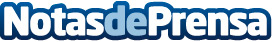 Montes de Galicia conmemora el Día del PadreQueda menos de un mes para el Día del Padre y la ciencia dice que los hombres prefieren la carne, especialmente embutidos y carne de ternera. Por ello, este 19 de marzo los Montes de Galicia anima a que todos los padres prueben el suculento Lomo bajo de vaca gallega, madurado en seco, una de las carnes más selectas del mundo. Conmemorando este significativo día para ellos, Montes de Galicia cuenta algunas curiosidades acerca de esta festividadDatos de contacto:Los Montes de Galicia913 55 27 86Nota de prensa publicada en: https://www.notasdeprensa.es/montes-de-galicia-conmemora-el-dia-del-padre Categorias: Gastronomía Sociedad Madrid Entretenimiento Restauración http://www.notasdeprensa.es